BUDAPESZT02.06 – 03.06.2018 r.(propozycja)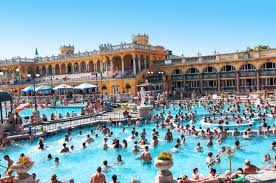 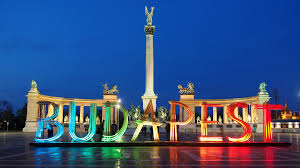 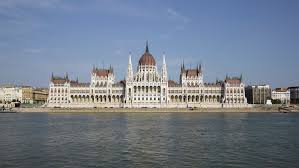   Program wyjazdu:1 DZIEŃ:Wyjazd z Polski w godzinach porannych ( ok. 6.00 – 7.00) przejazd przez Słowację. Przyjazd do Budapesztu.  Przejazd autokarem ulicami stolicy Węgier.Zwiedzanie Budapesztu (przejazd autokarem i spacer po mieście  z licencjonowanym przewodnikiem 4-5 h*): Pest - Plac Bohaterów, Vajdahunyad vára, najcieplejsze kąpielisko w Budapeszcie, Széchenyi fürdő, Andrássy út, Lasek Miejski, Bazylika Św. Stefana, Parlament) – spacerPrzejazd autokarem do BudyBuda - Wzgórze Zamkowe, Baszty Rybackie, Plac Św. Trójcy, Kościół Macieja, zaplecza hotelu Hilton  z ruinami klasztoru Dominikanów, Cukiernia Sissi, Pałac Budański - spacerGóra Gelerta - spacerCzas wolny na zakupy. Wyjazd w drogę powrotną do Polski.2 DZIEŃ: Przejazd nocny przez SłowacjęPrzyjazd do Polski w godzinach porannych.Termin:               02.06 – 03.06.2018 r. Cena od osoby: 	99 pln/osZapisy  i wpłaty: do 11.05.2018 u wychowawcy lub sekretariacie  szkołyŚwiadczenia zawarte w cenie:- przejazd  autokarem ,- opieka pilota,- ubezpieczenie,- przewodnik w Budapeszcie,- opłaty drogowe,-------------------------------------------------------------------------------------------------------------------*Zwiedzanie obiektów z przewodnikiem z zewnątrz.